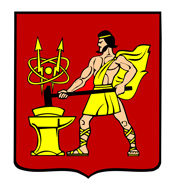 АДМИНИСТРАЦИЯ ГОРОДСКОГО ОКРУГА ЭЛЕКТРОСТАЛЬМОСКОВСКОЙ ОБЛАСТИПОСТАНОВЛЕНИЕ23.01.2023 № 42/1Об отмене проектной документации проекта планировки и межевания территории 
для целей, не связанных со строительством (выращивание плодово-ягодных культур), расположенной в Московской области, Ногинском районе, сельском поселении Степановское, д. Степаново, в границах: с севера - дорога напротив д. 18, д. Степаново, с востока - д. 5, д. Степаново, с юга - уч. 2, массив 1, д. Степаново, с запада - д. 3, д. СтепановоВ соответствии с Градостроительным кодексом Российской Федерации, 
ст.48 Федерального закона от 06.10.2003 № 131-ФЗ «Об общих принципах организации местного самоуправления в Российской Федерации»,  законом Московской области от 08.06.2017 N 87/2017-ОЗ «Об объединении сельского поселения Степановское Ногинского муниципального района с городским округом Электросталь и внесении изменений в некоторые законы Московской области о статусе и границах муниципальных образований Московской области», в целях рационального использования земельных ресурсов городского округа Электросталь Московской области:1.	Отменить проектную документацию проекта планировки и межевания территории для целей не связанных со строительством (выращивание плодово-ягодных культур), расположенной в Московской области, Ногинском районе, сельском поселении Степановское, д. Степаново, в границах: с севера - дорога напротив д. 18, д. Степаново, с востока - д. 5, д. Степаново, с юга - уч. 2, массив 1, д. Степаново, с запада - д. 3, д. Степаново, утвержденную постановлением Администрации сельского поселения Степановское Ногинского муниципального района Московской области от 11.12.2013
№ 273.2. Опубликовать настоящее постановление на официальном сайте www.electrostal.ru городского округа Электросталь Московской области.Глава городского округа                                                                                        И.Ю. Волкова